2022 CANTINE - VIVRES Pour les 2 trimestres de 2022 = 670 000 FCFA - Chèque 393 = 1021 €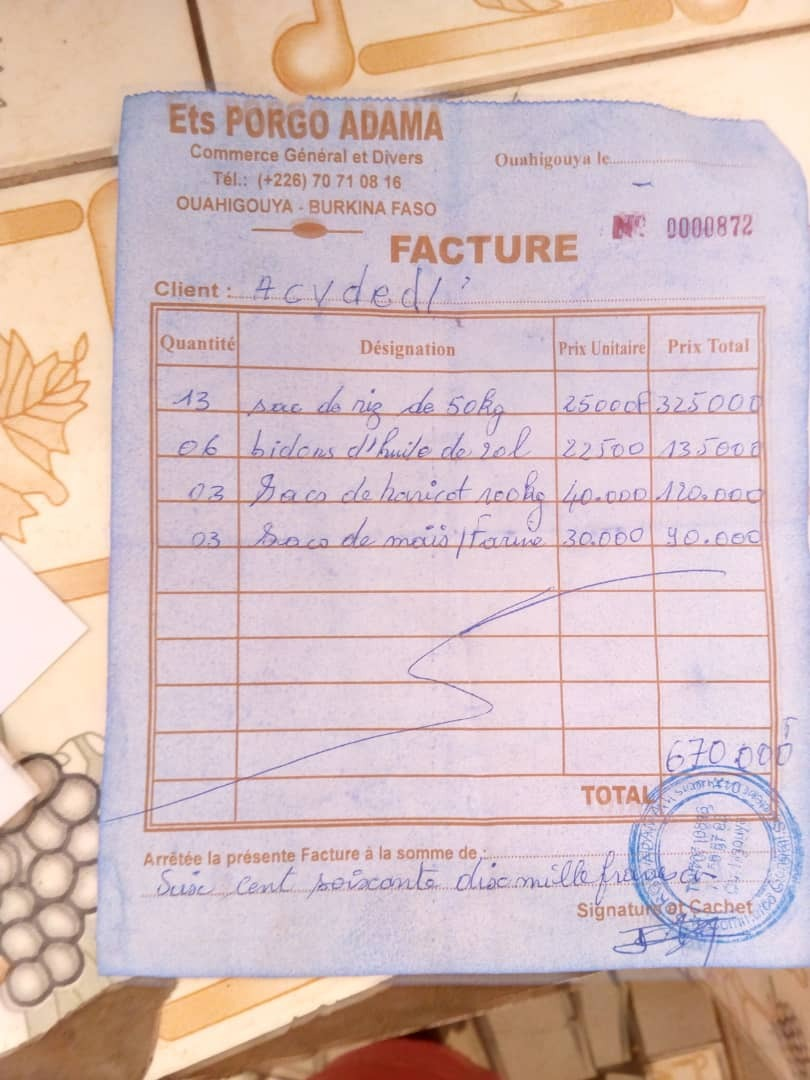 